First Mennonite Church of ChristianOrganist – Bev Hasan, Worship leader – Caryl TieszenMarch 6, 2022Gathering and PraisingPrelude WelcomeMorning PrayerAnnouncements Call to WorshipLeader:  In this season of Lent, we make our way to cross,
People:  We remember the steps that led Christ there: betrayal and fear, but also trust in God, and love for humanity.
Leader:  In this season of Lent, as we make our way to the cross, we strive to follow Christ’s
example: to admit betrayal and fear that are part of life,
People:  To embrace trust in God and love for humanity.
ALL:  So we may make our journey, and let us worship God.*Song for Lent – “We Believe”		     Video by Newsboys*Scripture – Luke 4:1-13Special Music –“Calm Me Lord”			           VT #680Offering   (put your offering in the plate at the back of the church)Offertory PrayerReceiving God’s WordSermon–“Temptations of Jesus”		       Pastor Pete EmeryHymn – “Just a Closer Walk with Thee”		           VT #743Sharing with One AnotherSharing Joys and Prayer RequestsPrayer of the Church  Going in God’s Name*Hymn – “In the Bulb There is a Flower”		           VT #670*Benediction Postlude*Those who are able are invited to stand  Pastor Pete EmeryPastor Pete’s email:  fmcc.pastorpete@gmail.comPastor Pete’s Cell Phone:  785-577-1447Pastor’s office Hours:  Monday-Friday 9:00am-3:00 pmStudy Phone 620-345-8766Church Secretary:  Lurline WiensLurline’s phone number:  620-345-6657Lurline’s email:  fmcc.secretary1@gmail.comOffice hours:  Tues. 1:00-4:30PM, Thurs-Fri. 8:30AM-11:30amChurch Phone:  620-345-2546Church Website:  www.fmccmoundridge.org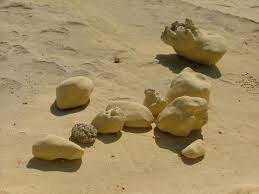 First Mennonite Church of ChristianMoundridge, KSA welcoming Community of Christians for PeaceMarch 6, 2022MCC Sale - April 8 & 9KMRS’s purpose is to raise funds for Mennonite Central Committee (www.mcc.org). It takes a whole host of individuals playing their part in order that we might carry out the Lord’s bidding to care for the “least of these” found in Matt. 25. We call upon our supporting churches to donate toward the sale budget so that every dollar raised at the sale is donated to MCC. We call upon quilters to complete their quilts and to gather extra supplies to donate to Quilters’ Corner. Consider donating items to the General, Silent and even our Kid’s Auction. During the cool winter months, divide house plants and start vegetable plants to sell at Plants &Things and tea towel sets completed for Kansas Crafts. Challenge yourself to participate in the Run for Relief, a 5K run/walk the Saturday of the sale and spend the winter months gathering your pledges. Go to: www.kansas.mccsale.org or like us on Facebook at Kansas Mennonite Relief Sale.Get ready for the Kansas Mennonite Relief Sale, a benefit for Mennonite Central Committee, April 8 & 9 at the Kan. Fairgrounds in Hutch. What can you bring as your gift to the hungry and hurting at home and abroad? Quality woodwork and needlework items, cotton tea towels, hobby items, crafts, plants and baked foods are much in demand. OpportunitiesToday:  9:30 Sunday School  	10:30 Worship ServiceMarch 7, 8, 9 – Comforter Blitz at Yoder, KSMarch 11:  Library meeting, 1:30 pmMarch 13:  STEPSMC will present the sermonMarch 13:  Day Light Saving time change, spring forwardMarch 9-April 6 – Lent seminarMarch 26:  Verenike making day, Hillsboro,KSMarch 26:  Lions Club Omelet & Pancake FeedApril 2:  Bohnne Berrogi baking day, MoundridgeApril 8 & 9:  MCC SaleApril 14:  Maundy Thursday ServiceSunday, March 13: Organist – Hazel Voth, Worship Leader – James Allen, Special Music – Pat & Dwight Goering, Speaker – stories form STEPSMCWe must accept finite disappointment, but we must never lose infinite hope.AnnouncementsSunday March 13, some of the people that have gone through the STEPSMC program will be sharing their success stories with us during the sermon part of the service.Starting in February, Special Music on the first Sunday of each month will be a new song taken from the Voices Together Hymnal.  This is to try and teach us some of the songs we don’t know in our new hymnal.  If you have a song you would like to learn, please let Bev Hasan know and she will be happy to try and teach it to the congregation. March Library Meeting, Friday, March 11, 1:30pmScripture during Lent, we will be trying something different with the scripture for Lent this year.  The Scripture verses will be shown on the screen and if you are able, you will be encouraged to stand and read the scripture together.An adult seminar will be held on Wednesday evenings during Lent from March 9th through April 6th.  We will consider the parables of Jesus.  Pete Emery will moderate.  All are welcome.  We will meet in the Fellowship Hall.Starting February 27, we will start collecting for “Your Coins Count.”  There will be a jar in the foyer to put your coins in this year.  In the past we have collected about $200 in coins, let’s see if we can improve on that amount.  Start collecting your coins and remember to bring them to church.  We will collect until April 3.For Lent, we are going to use the song “We Believe” by Newsboys”.  If you are not familiar with this song and want to listen to it before we start singing it, you can go to youtube music and bring up “We Believe” and listen to it.A Moundridge Lions Club Feed complete with omelets, pancakes, juice and coffee will be offered on Saturday, March 26 from 7 AM to 11 AM at the Senior Center. Proceeds will go to the Lions Club for eyeglasses, sending local students to the Lions Club band camp, and helping with community needs. Information is on the board.
Newton Et Cetera Shop invites organizations to apply for this year’s Local Giving Grants. Local Giving grants are made available by the Newton Et Cetera Shop board of directors. Application forms may be downloaded at newtonetceterashop.com/local-giving-fund/ and must be submitted by e-mail to localgiving@newtonetceterashop.com by April 25, 2022. Micro-grants will be awarded to selected groups in June 2022, in amounts up to $500.  (Information is on the south bulletin board)Newton Et Cetera Shop invites you to become a volunteer! Help us to share God's love with all creation by volunteering in clothing, clerking, recycling, linens, housewares or one of our other departments. If you'd like to join us, please attend one of our upcoming volunteer orientations to tell us what interests you: Thursday 3/24/22 6-7 PM and Saturday 3/23/22 11A-noon. We hope to see you soon!  (Information is on the south bulletin board)Bethel College:TODAY (Sun., March 6) – Sunday-Afternoon-at-the-Museum program, Reinhild K. Janzen, “Ritual Markers of Life and Death in Uganda and Taiwan,” 3 p.m., Kauffman Museum auditorium. This program is associated with the current special exhibit marking 125 years of Kauffman Museum, and Janzen will be talking about items included in the exhibit. Current Bethel COVID protocols require face coverings to be worn indoors regardless of vaccination status.Sun., March 20 – Bethel College’s Staley Lecture Series presents Karen González, 7 p.m., Administration Building chapel. González is the author of The God Who Sees: Immigrants, the Bible and the Journey to Belong (Herald Press, 2019). She will also speak in Bethel College’s convocation on Mon., March 21, 11 a.m., Memorial Hall.Save the date: March 25-27, spring musical at Bethel College, Bright Star by Steve Martin and Edie Brickell (for mature audiences).My Coins Count total - $29.67